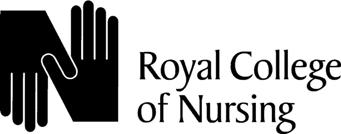 RCN branches – meetings guidanceThis guidance provides an overview of the types of meeting held by branches together with hints and tips for them to run smoothly. The appendix includes templates for you to use.There are three types of meetings held by branches:Branch meetings – where all the members are a branch are invited. These meetings are not compulsory but it is suggested they are held once or twice a year. Evidence suggests that you get a better attendance if you combine a meeting with a development event or workshop.If decisions are to be taken at a branch meeting then at least ten members must be present either in person or by teleconference/skype if available. Agenda items might include:Branch finance update- to note and discuss the most recent branch management accounts which will have been supplied by the country or regional office.Board updates and consultation requests – to respond to any consultation requests from the Board. You could also invite a member of the Board to the meeting. Local matters – to discuss any local issues eg in respect of places of work, other professional groups, or the general public.Reports from stewards, safety representatives, learning representatives, student information officers, local network representatives -  an opportunity to share best practice and successes as well as report on activity. Speaker / guest - consider inviting local MPs, campaign groups, or patients groups to give a broader perspective on nursingCongress and the AGM -  highlight Congress and the RCN AGM (which is now held during Congress week). The time could be used to discuss a potential submission to the Congress agenda and who should represent the branch as a voting member.A suggested template for an agenda for a branch meeting is attached at Appendix A
Branch AGM – this is compulsory and must take place in September or October each year to enable the new committee to be elected in advance of the new calendar year. An AGM must include certain items on the agenda.

Ten members must be present at an AGM in person or by teleconference for it to go ahead. Members should be given 21 days’ notice of the date, time and venue. If ten members are not present then the meeting should be rescheduled with another 21 days’ notice being given. If ten members are not present at the second meeting then it can go ahead anyway. 

Note - Members can be present either in person or telecon/skype etc (if available)
The branch AGM must include the following items on the agenda:Report from the branch chair of the branch’s previous year’s activities – this can be a short written report or verbal presentationLatest management account statement from the branch treasurer – this should be obtained from the country/regional officeRatification of RCN representatives. (Refer to the Guide to the RCN accreditation and dis-accreditation process for RCN Representatives – September 2013.Election of branch committee members for the next year  - there are separate procedures and guidance on how to do thisA template for a branch AGM is included at Appendix BBranch committee meetings – these are meetings of the branch committee. More guidance on these meetings is included in the branch committee terms of reference. However, agenda items could include:Planning the next full branch meetingPlanning for CongressDiscussing requests to sign election nominationsPlanning the branch AGMPlanning member recruitment events Reviewing the latest branch management accounts as supplied by the country/regional office.  A template for a branch committee meeting is included at Appendix C
Tips for organising meetings	The branch chair and secretary should meet beforehand to discuss and plan the agenda. If it is full branch meeting or AGM then all the committee should be involved. It’s also a good idea to speak to officers from the RCN country or regional office in advance of any meeting, and to let members know how they can put forward items for the agenda.Don’t forget to review the notes and actions of the previous meeting to see if there are any matters which need to be brought forward to this meeting.Remember to tell people about when and where it will be held, and make any logistical arrangements.Make sure you record attendance at the meeting. A template is included at Appendix D.
Guidance on taking notes and recording decisions and actions at meetings

The branch secretary should take notes of branch committee meetings and formal branch meetings including the branch AGM. They don’t have to be formal minutes, just a brief record of any decisions made or actions decided.
The type of decisions you should record are things which might have a financial implication for the branch, or when the date of an event has been sent. Actions are things where someone has committed to do something after the meeting – in which case you should note what is going to be done plus the name of the person who is going to do it.

Our auditors have asked that these notes should be formally lodged with the RCN country or regional office following the meeting. Your country or regional office will let you know who to send them to but if not please email governance.support@rcn.org.uk for help. They will be kept for a period of six years in line with the RCN document retention policy.
Tips for note taking:only record key points.note any conclusions or action points. break up notes by using paragraphs, headings, bullet points or numbers. highlight key words or points by underlining, using bold or coloured pens. 
A template is included at Appendix E 

Approved by RCN Council 3 December 2015Appendix A - Templates

Appendix B

Appendix CAppendix DAppendix E	[Insert name of branch]Full Branch meetingAgendaDate:Time:Venue:No.ItemLead Person 1.Welcome and introductions[Insert name of Chair]2.To agree the notes of the previous meeting and update on any actions or matter arising. [Insert name of Chair]3.Branch finance update5.Update from your Board 6Local issues 7Reports from stewards, safety representatives, learning representatives, student information officers, local network representatives 8Speaker / guest/ development or workshop session9Plans for Congress and the AGM 10.Close of meeting[Insert name of branch]Annual General MeetingAgendaDate:Time:Venue:No.ItemLead Person 1.Welcome and introductions[Insert name of Chair]2.Notes and actions from the previous AGM – to agree the notes as an accurate record and to update on any actions and matters arising from the previous year’s AGM[Insert name of Chair]3.Report from the Branch Chair –  an update of the branch’s activity over the last 12 months, followed by questions[Insert name of Chair]4.Report from the Branch Treasurer  - an update of the branch’s most recent financial report, followed by questions[insert name of treasurer]5.Ratification of RCN representatives[Insert name of Chair]6. [Insert other specific agenda items if required]7.Election of branch committee members:ChairSecretaryTreasurer[insert other roles as determined by the branch][Insert name of Returning Officer]8.Close of meeting	[Insert name of branch]Branch committee meetingAgendaDate:Time:Venue:No.ItemLead Person 1.Welcome and introductions2.To agree the notes of the previous meeting and update on any actions or matter arising. 3.Planning for the next full branch meeting/AGM4.Discussing requests for election nominations5.Planning member recruitment events6.Reviewing the latest branch management accounts as supplied by the country/regional office7.Plans for Congress and the AGM 8.Close of meeting	[Insert name of branch][insert name of meeting]Attendance SheetDate:Time:Venue:NameSignature[Insert name of branch]Notes and actions of the [insert name of meeting] held on [insert date]No.NotesActions